REGULAMIN SZKOLNEGO KOŁA WOLONTARIATU działającego w Szkole Podstawowej im. Jana Pawła II w Starych KobiałkachMotto:„Człowiek jest wielki, nie przez to, co posiada, lecz przez to kim jest; nie przez to, co ma, lecz przez to, czym dzieli się z innymi.”św. Jan Paweł II.POSTANOWIENIA OGÓLNE1.Wolontariat - to bezpłatne, świadome i dobrowolne działanie na rzecz innych, wykraczające poza więzi rodzinno- koleżeńsko- przyjacielskie.2.Wolontariusz  - osoba pracująca na zasadzie wolontariatu. Wolontariuszem może być każdy,w każdej dziedzinie  życia społecznego, wszędzie tam, gdzie taka pomoc jest potrzebna.3. Szkolne Koło Wolontariatu - jest inicjatywą skierowaną do ludzi młodych, którzy chcą pomagać innym, reagować czynnie na potrzeby środowiska, inicjować działania w środowisku lokalnym, wspomagać różnego typu inicjatywy charytatywne i kulturalne.STRUKTURACzłonkami Koła Wolontariatu może być młodzież szkolna z klas IV - VIII, która respektuje zasady Koła.Opiekunem Koła Wolontariatu zostaje nauczyciel, pedagog szkolny, który wyrazi chęć zaangażowania się w organizowanie i monitorowanie pracy wolontariuszy.ZAŁOŻENIA  SZKOLNEGO  KOŁA WOLONTARIATU1.Działalność koła opiera się na zasadzie dobrowolności i bezinteresowności.      2.Wolontariuszem może zostać każdy, kto bezinteresownie pragnie służyć innym.3.Wszyscy wolontariusze znają swoje prawa oraz zakres obowiązków, które sumiennie wypełniają.CELE  DZIAŁANIA1.Rozwijanie wśród uczniów postaw otwartości i wrażliwości na potrzeby szkolnego i lokalnego środowiska.2. Umożliwianie młodym podejmowania działań na rzecz potrzebujących pomocy.3.Wspieranie ciekawych inicjatyw młodzieżowych, działań edukacyjnych.4.Nauka samorządności.PRAWA I OBOWIĄZKI WOLONTARIUSZA1.Wolontariusz ma prawo do zgłaszania własnych propozycji i inicjatyw.2.Członkowie wolontariatu poświęcają się dla innych, ale nie zapominają o sobie.3.Wolontariusz  podejmuje pracę w wymiarze nie utrudniającym nauki w szkole i pomocy w domu.5.Wolontariusz ma obowiązek systematycznie uczestniczyć w spotkaniach i pracach SKW.6. Nagradzanie wolontariuszy ma walor motywujący, podkreślający uznanie dla działalności wolontariusza.Formy nagradzania: wyrażenie uznania słownego, 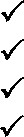 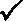  pochwała na forum szkoły przez Dyrektora, opiekuna, innego nauczyciela lub pracownika szkoły, pochwała z wpisem do dziennika elektronicznego, przyznanie punktów zgodnie z wewnątrzszkolnym systemem oceniania, nagrody na zakończenie roku szkolnego dla naj aktywniejszych wolontariuszy, wolontariusze kończący 8 klasę szkoły podstawowej mogą otrzymać dodatkowe punkty na świadectwie szkolnym za angażowanie się w działalność społeczną. Punkty te wpisywane są na świadectwo ukończenia szkoły (zgodnie z Rozporządzeniem MEN).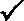 Zasady przyznawania punktów za pracę w wolontariacie:przyznawanie punktów odbywa się raz w półroczu, zgodnie z Wewnątrzszkolnym Punktowym Systemem oceniania. zachowaniapunkty przyznaje opiekun wolontariatu lub wychowawca.punkty przyznawane są za aktywną pracę w wolontariacie (np. akcjach, zbiórkach, wyjściach itp.). Ich ilość jest przyznawana w oparciu o:analizę aktywności wolontariusza;analizę długości pracy ucznia w szkolnym wolontariacie;analizę takich cech wolontariusza, jak, np.: obowiązkowość, odpowiedzialność, umiejętność współdziałania, kreatywność.7.Wolontariusz ma obowiązek respektować zasady SKW takie, jak:        - zasada osobistej pracy nad własnym rozwojem;        - zasada zaangażowania na rzecz potrzebujących pomocy;        -  zasada równości;        -  zasada prawdy, przyjaźni, życzliwości, szacunku.  Wolontariusz ma prawo do rezygnacji z pracy na rzecz wolontariatu uprzedzając odpowiednio wcześniej opiekuna Szkolnego Koła Wolontariatu.CECHY WOLONTARIUSZA:optymizm i chęć do działaniamotywacja do niesienia pomocy potrzebującymumiejętność wygospodarowania wolnej chwiliodwaga, empatia i otwartośćodpowiedzialność, wrażliwość, systematyczność, cierpliwośćkultura osobistawspółdziałanietolerancja i akceptacjaprawo do słabościdążenie do samodoskonalenia się.SPOSOBY EWALUACJI:1. Sprawozdanie z pracy Szkolnego Koła Wolontariatu na półrocze i koniec roku szkolnego.2.Rejestr akcji charytatywnych, instytucji, w których są obecni wolontariusze.3.Informacje zamieszczone na stronie internetowej  i facebooku szkoły  z przeprowadzonych przez wolontariat działań. PLANOWANE EFEKTY:1. Dostarczenie uczniom propozycji alternatywnych form spędzania czasu wolnego.2. Wzrost świadomości dotyczącej ludzi potrzebujących.3. Wykazywanie odpowiedzialności za swoje czyny oraz wyrozumiałości w stosunku do innych.4. Wykazywanie się inicjatywą, empatią i cierpliwością.POSTANOWIENIA KOŃCOWERegulamin obowiązuje wszystkich członków Szkolnego Koła Wolontariatu.     Zmiana regulaminu powinna być zatwierdzona przez członków Koła.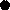 Rozwiązania Koła może dokonać tylko Dyrektor Szkoły.Wolontariusze obchodzą 5 grudnia Międzynarodowy Dzień Wolontariusza.Koło Wolontariatu i Samorząd Szkolny wspierają swoją działalność.Regulamin Koła Wolontariatu może zmianie w ciągu roku, jeśli zajdą stosowne okoliczności.Plan Pracy Szkolnego Koła Wolontariatu rok szkolny 2022/2023Plan pracy Szkolnego Koła Wolontariatu ma charakter otwarty, w trakcie roku szkolnego, może ulec modyfikacji.Elżbieta DadaczL.p.Planowane działaniaTerminTermin1.Spotkanie organizacyjne.Nabór członków do Szkolnego Koła Wolontariatu.Promocja Szkolnego Wolontariatu.Przedstawienie głównych założeń, propozycje uczniów i zatwierdzenie Planu Pracy Wolontariatu na rok szkolny 2022/2023 oraz regulaminu Szkolnego Koła Wolontariatu.wrzesieńwrzesień2.Prowadzenie przez opiekuna koła spotkań, zebrań dla wolontariuszy z zakresu tematyki wolontariatu. Omawianie spraw bieżących, organizacji akcji.cały rok szkolnycały rok szkolny3.Udział w akcji „Wkręć się w pomaganie” polegającej na zbiórce plastikowych nakrętek, by wspierać rehabilitację dzieci.cały rokcały rok4.Dołączenie do akcji „Szkoła Pamięta” — odwiedzenie miejsc pamięci narodowej i zapalenie zniczy przy pomnikach.listopadlistopad5.Prezenty dla dzieci z Domu Dziecka grudzień grudzień 6.Wykonanie przez dzieci kartek świątecznych dla podopiecznych ośrodka Tęczowe Wzgórze.kwiecieńkwiecień7.Zbiórka pieniędzy na Dzieło Nowego Tysiąclecia 16 października 2022 roku w Kościele Parafialnym WNMP w Stoczku Łukowskim podczas obchodów ogólnopolskiego XXII Dnia Papieskiego.pażdziernikpażdziernik8.Czytanie uczniów klas VII-VIII, dzieciom w oddziale przedszkolnym.cały rok wg. potrzebcały rok wg. potrzeb9.Przygotowywanie ozdób świątecznych na kiermasze — bożonarodzeniowy oraz wielkanocny organizowanych w szkole, pomoc przy organizacji.grudzień — kwiecieńgrudzień — kwiecień10.Akcja „ Góra Grosza”.grudzień — lutygrudzień — luty11.Obchody Dnia Wolontariusza.Obchody Dnia Wolontariusza.grudzieńgrudzień12.Podejmowanie przez członków koła różnych form pomocy charytatywnej i doraźnej z własnej inicjatywy na rzecz społeczności szkolnej i lokalnej.Podejmowanie przez członków koła różnych form pomocy charytatywnej i doraźnej z własnej inicjatywy na rzecz społeczności szkolnej i lokalnej.cały rok szkolnycały rok szkolny13.Współpraca z Samorządcm Uczniowskim.Współpraca z Samorządcm Uczniowskim.cały rok szkolnycały rok szkolny14.Podsumowanie efektów półrocznej i całorocznej działalności — sprawozdanie.Podsumowanie efektów półrocznej i całorocznej działalności — sprawozdanie.styczeń — czerwiecstyczeń — czerwiec15.Podziękowanie za współpracę. Nagrodzenie wolontariuszy.Podziękowanie za współpracę. Nagrodzenie wolontariuszy.czerwiecczerwiec